Cheddleton Parish Council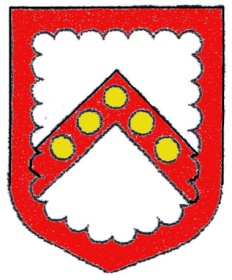 Clerk:   Ms. L.J. Eyre                                  Telephone:  01538 385223  34 The Walks, Leek, Staffs, ST13 8BY.      Email: louise.eyre.cheddletonpc@sky.com26th. November 2019.Dear Councillors,The next meeting of the Planning & Amenities committee will be held in the Craft Centre Meeting Room, Cheddleton on Tuesday, 3rd. December 2019 starting at 7.30pm. Yours sincerely,Ms. L. J. Eyre,Parish Clerk.AGENDAApologies.Minutes of the meeting of the 5th. November 2019.Matters arising therefrom.Members’ Declarations of Interest.Public Question Time.Correspondence: -Hirego Car Sharing Club – Car sharing solution designed for local communities.CPRE Campaigns Update November.My Neighbourhood Plan largest network of neighbourhood planning advisors.Earth Anchors Street Furniture.Public Sector Deposit Fund Yield and Price Summary.Natwest Business Account changes.ProHort Horticulture Managed – Tree Surveys.SMDC Local Plan Examination – Main Modifications.Planning Appeal Land adjacent to 10 Ox Pasture confirmation of comments.Buxus Green grounds maintenance.SMDC revised Code of Conduct.Draycott Nurseries & Landscape Sales Ltd.ICO Renewal Confirmation expires 28/11/2020.International Institute of Municipal Clerks.Ashley Goodwin PCSO response to Anti-social behaviour.Staffordshire Police News.Staffordshire Wildlife Trust Magazine.Parish Online Digital Mapping System.Re-Siting of Dog Bin on Folly Lane.Hiring of Handyman.Update on the Creche.Quote for New Litter Bin Cheddleton Playing Field – Toddlers Play Area.Fencing at the Pound Cheddleton.Removal of Swings Open Space Cauldon Avenue, Cheddleton.Trade Waste Bin Collection Dates for St. Edward’s Burial Ground.Planning Applications: -SMD/2019/0712 – 44, Heath Avenue, Cellarhead – Proposed first floor side extension over existing garage and utility.SMD/2019/0471 – Unit 16 Churnetside Business Park Harrison Way, Cheddleton – Proposed change of use at Units 17-19/B-D to a mixed use (Class B1, B2 and B8) and at Unit 16/A, only, to a use falling within Class A4 (drinking establishment) of the Use Classes Order.Forward Agenda Items.Confidential Item – Financial Requirements.Administration.Amenities.Handyman.Open Space.